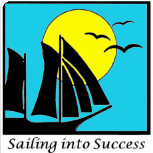           Positive Behavior Interventions & SupportsIn the E-ClassroomIn the E-ClassroomWe CAREBe prepared for class and remain on task daily. Take turns to comment during online lessons.Be respectful of myself and others online.Mute your mic on your device when you are not talking.We GO SAFEAvoid and report the use of inappropriate websites, images, chats, and conversations online.Take care of technology device and use it properly.We COOPERATEAttend all my classes daily.Submit my assignments regularly.Actively participate in class lessons and discussions.Stay on task. We ASKRaise your virtual hand and wait for teacher to acknowledge you.Asking for help when needed. Remain on topic when asking questions during class. If you need more help, schedule a tutorial time during your teachers’ office hours.